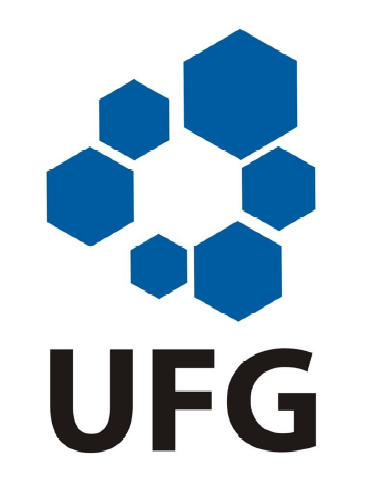 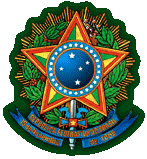 PROCESSO SELETIVO 01/2017CHECK LIST PARA O CANDIDATOCarteira de Identidade (fotocópia autenticada);Registro Nacional de Estrangeiro (RNE) ou documento oficial similar, no caso de candidato estrangeiro (fotocópia autenticada);CPF (fotocópia autenticada);Título de Eleitor, e comprovação de estar em dia com a justiça eleitoral (fotocópias autenticadas);Certificado Militar ou serviço alternativo (fotocópia autenticada);Certidão de Casamento, caso haja mudança de nome (fotocópia autenticada);Formulário de Currículo Padronizado preenchido e devidamente comprovado (http://ppga.agro.ufg.br);Pré-projeto conforme item 2.3 do Edital de Inscrição e Seleção 01/2017Histórico escolar da graduação, para inscrição no mestrado; e do mestrado, para inscrição no doutorado (fotocópia autenticada);Diploma da graduação, para inscrição no mestrado; e do mestrado, para inscrição no doutorado (fotocópia autenticada);Comprovante de pagamento de taxa de inscrição no valor de R$ 100,00 (cem reais), para o mestrado; e R$ 150,00 (cento e cinquenta reais) para o doutorado;Ficha de inscrição devidamente preenchida e assinada, assinalando, quando for o caso, a opção pela autodeclaração, conforme os quesitos de cor, raça e etnia utilizados pelo IBGE;Preenchimento e assinatura do termo de autodeclaração étnico-racial, conforme modelo disponível na página https://ppga.agro.ufg.br. 